Première partie : Restitution des connaissances (10 pts)Relie par une flèche chaque terme à sa définition : (4pts) compléter les lacunes par les termes suivants :(2pt) Tube digestif – herbivore - estomac – denture            Le régime……….………………………est  adapté  à  la  digestion  des  végétaux  il  se caractérise par : ………….………….………incomplète, ……………………………………..long et un ………………..…………….de quatre poches  chez  les ruminants.Chasser l’intrus dans chaque série de mots : 2pts  Incisives – Canines – Molaires  -  Prémolaires – cœur.Plante verte – Lumière – Eau – Sels minéraux – Dioxyde  de  carbone – Décroissance. Chat – Incisives - Canines – Carnassières – Herbivore. L’homme – Incisives - Diastème – Molaires  et  prémolaires - Canines. Dire si les propositions suivantes vraies où fausse :(2pts)Les plantes  vertes  ont  besoins  de sels minéraux,  d’eau,  de dioxyde  de carbone et de lumière  pour la croissance………………………….. Chez  les  animaux  herbivores  il y’a  la  présence  des canines ………………….Chaque   dent  est  composée  d’une couronne  et  une  racine. ……………………………Le système digestif  est  constitué  de tube digestif  et des  glandes  annexes. …………………Deuxième partie : Raisonnement scientifique et communication écrite et graphique (10pts)Première exercice : (5pts)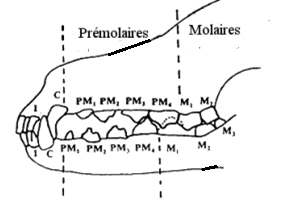        Le dessin à coté (doc1) représente une partie du crâne d’un  animal :Donner la formule dentaire de cet animal : (2pts)………………………………..……………………………………………………………….……………………..………………………………………………………………………….…………………………………………………………….……………………………………Déduire la denture chez cet animal. Justifier votre Réponse (1.5pts)……………………………………………………………………………………………………………………………………………………………………………………………………………………………………………………………………………………………………………………………………………………………………………………………………………………………………………………………………………………………Quel   est le régime alimentaire de cet animal. Justifier votre réponse (1.5pts)………………………………………………………………………………………………………………………………………………………………………………………………………………………………………………………………………………………………………………………………………………………………………… ……………………………………………………………………………………………………………………………………………………………………………………Deuxième exercice : (3pts)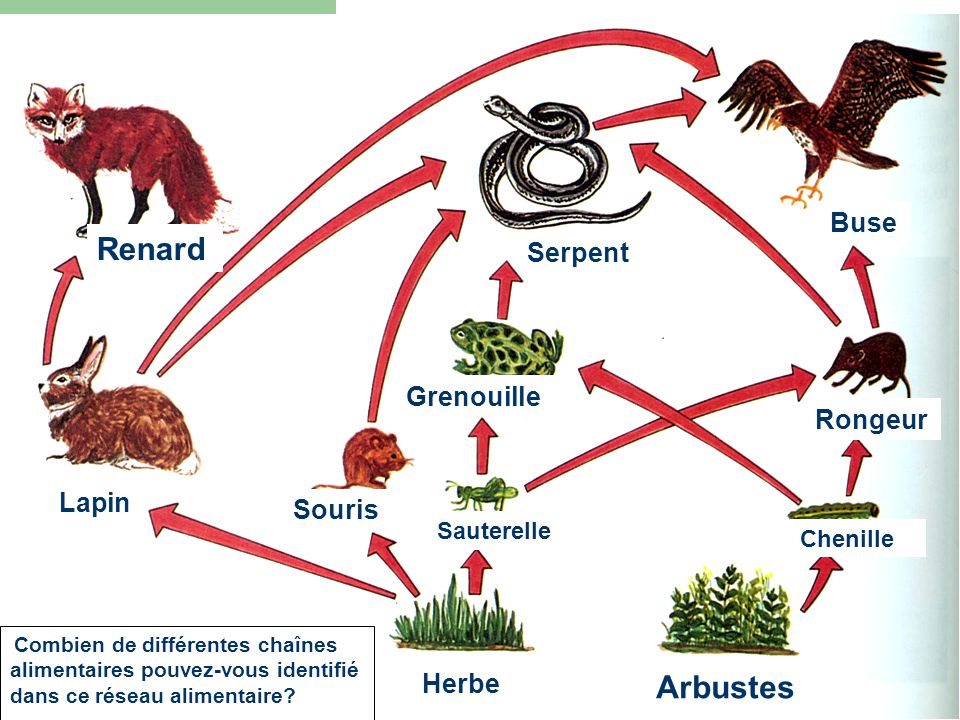 Le schéma suivant (doc 2) représente les  relations alimentaires entre les êtres vivants qui vivent  dans la forêt :Que représente-t-il ce schéma  (1pt)…………………………………………………….…………………………………………………….D’après ce schéma, donner deux exemple de chaine alimentaire(2pts)................................................................................................................................................................................................................................................................................................................................................Troisième exercice : (2pts)             Pour mettre en évidence les besoins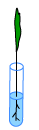  nutritifs chez la plante verte, on a réalisée une expérience (doc3) sur deux plantes vertes d’orge identiques (A  et  B) ; sachant qu’on a fourni aux deux  plantes la même quantité de la lumière et le CO2.            Le  dessin à coté représente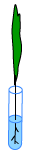  l’expérience et ses résultats:Comparer  la croissance des deux 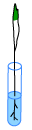 plantes vertes d’orge à la fin de l’expérience(A  et  B). (1pt)…………………………………………………………………………………………………………………………………………………………………………………………………………………………………………………………………………………………………………………………………………………………………………………………………………………………………………………….……………………………………………………………………………………………Déduire l’éléments responsables  de cette déférence. (1pt)……………………………………………………………………………………………………………………………………………………………………………………  Collège prince Molay AbdellahKhénifraContrôle n°1  de deuxième semestre2019/2020Nom et Prénom :………………………................Classe et N° d’ordre :………………………………..Animal omnivoreNombre  de  dents  dans  chaque  demie- mâchoireDenture complèteEau  qui ne  contient pas des  sels  minérauxFormule dentairePrésence  de  tous  les  types  de dentsEau distilléeSe nourrit  de  tous  ce qui  est  d’origine  animal  et  végétal